令和５年11月６日会 員 各位公益社団法人八幡薬剤師会会　長　有 吉  浩 文令和５年度第９回八幡薬剤師会学術研修会のご案内平素より、本会事業にご理解・ご協力を賜り厚く御礼申し上げます。今回は下関市薬剤師会と共催にて開催いたします。受講のお申し込みは、11月20日(月)までにお願いいたします。記日　  時： 令和５年11月21日（火）19:15～21:0519:15～19:30まで東和薬品株式会社によるエディロール錠についての情報提供がございます。お時間のある方は、ご参加いただきますようお願いいたします。場　  所： 健康医療福祉研修会館およびweb研修(Zoom配信)内　  容： ①何故、骨粗鬆症治療が必要なのか？～薬剤師に求められるリテラシー～　　　　　　　医療法人健愛会　健愛記念病院　整形外科　副院長　池田聡　先生　　　　　 ②骨粗鬆症と地域連携～回復期におけるFLS～　　　　　　　 医療法人茜会　脳神経筋センターよしみず病院　薬剤部部長　川崎美紀先生受 講 費： 八幡薬剤師会正会員（Ａ会員･B会員･賛助会員・研修会登録者）学生:　無料　下関市薬剤師会会員：無料　　　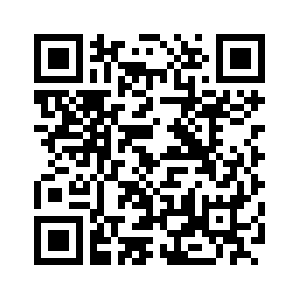 その他の地区薬剤師会会員：500円非会員（正会員以外全て）：3,000円受講費振込先：福岡ひびき信用金庫　本店営業部　　　　　　　　普通　1073984　公益社団法人八幡薬剤師会単　  位： 日本薬剤師研修センター研修単位　１単位申 込 み： 【zoom参加登録】横のQRコードまたは下のURLより事前登録を行ってください。https://zoom.us/webinar/register/WN_Xjnype2YSEuGFBPDMtgCIg ・事前登録完了後に、ご登録メールアドレス宛にZoomログイン用のウェビナーID等が届きます。メールが届かない方は登録が出来ておりませんので、再度、ご登録下さい。・事前登録メールアドレス・事前登録氏名でログインしていない方は、単位の発行ができません。・19時30分までにログインしていない方、途中退出の方、継続したログインが確認できない方、司会より退出の連絡がある前にログアウトした方は、受講単位の認定は行えませんので、ご注意いただきますようお願いいたします。　・会館で参加の方は、PECS本人確認票（QRコード）と、本人確認用に写真付き身分証明書を持参してください。以上–––––––––––––––––––––––––––––––––––––––––––––––––––––––––––––––––––––––––––––––––––––【会館で参加者用申込書】11／21　第9回八幡薬剤師会　学術研修会（足りない場合はコピーをしてください。）薬局名　　　　　　　　　　　　　　　　    　　    参加者名会員種別研修単位要・不要会員・非会員・研修会登録者・他地区会員要・不要